Juan de Juanes (Vicente Juan Masip) - Museo Nacional de El Prado1280 × 809 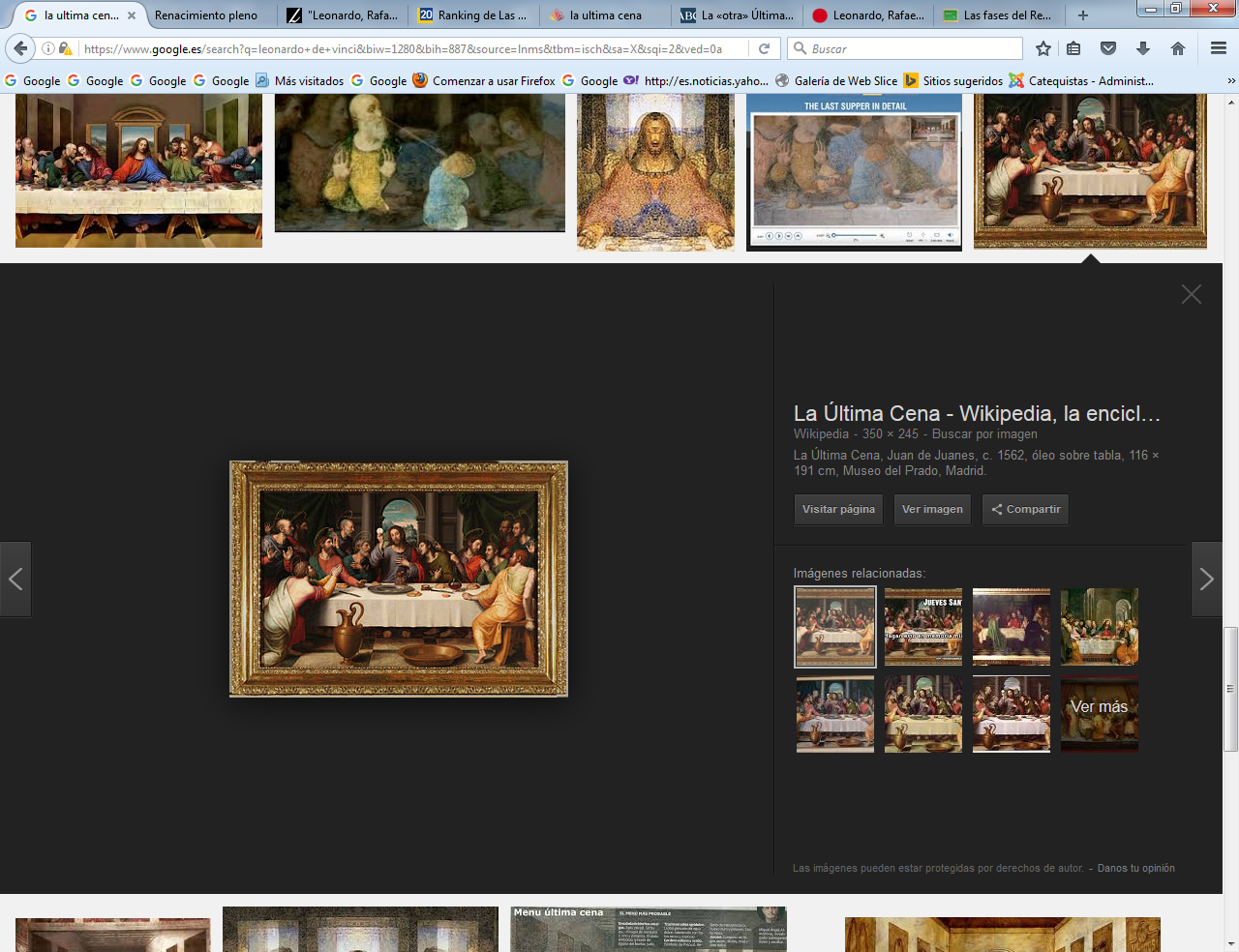 Señor de la Eucaristíaque comenzaste ofreciendo pan a los Apóstolesy con el paso de los siglos quisiste que tu cuerpo santísimoquedara en los sagrarios para fomentar la fe y la piedad de tus seguidores. Te adoramos en ese el pan diseñado en "forma" ázimapara ser ofrecida en la Eucaristía y convertida en el cuerpo tuyo en la celebración de los tuyos.Enséñanos a adorarte con la fe y la humildad con que adoró tu Madre Santísimaque tantas veces después de tu Ascensión estuvo con los seguidores de su Hijo,celebrando tu presencia misteriosa, impulsando, y sirviendo de maravillosa referencia a tus seguidoresEnséñanos con el misterio de la Eucaristía a sentirnos unidos a ti y cercanos a los hermanos en la fe, en las comunidades en que nos juntamos para elevar al cielo nuestra plegariay para sentirnos peregrinos que caminamos unidos y no solitarios hacia la Patria que nos espera.Te adoramos a ti que, como Maestro bueno, estás en nuestra compañíay cumpliendo tu promesa de quedarte con nosotros siempre.Juan de Juanes La piedad. Tabla de 1540 para la Cartuja ValldeCrist. Castellon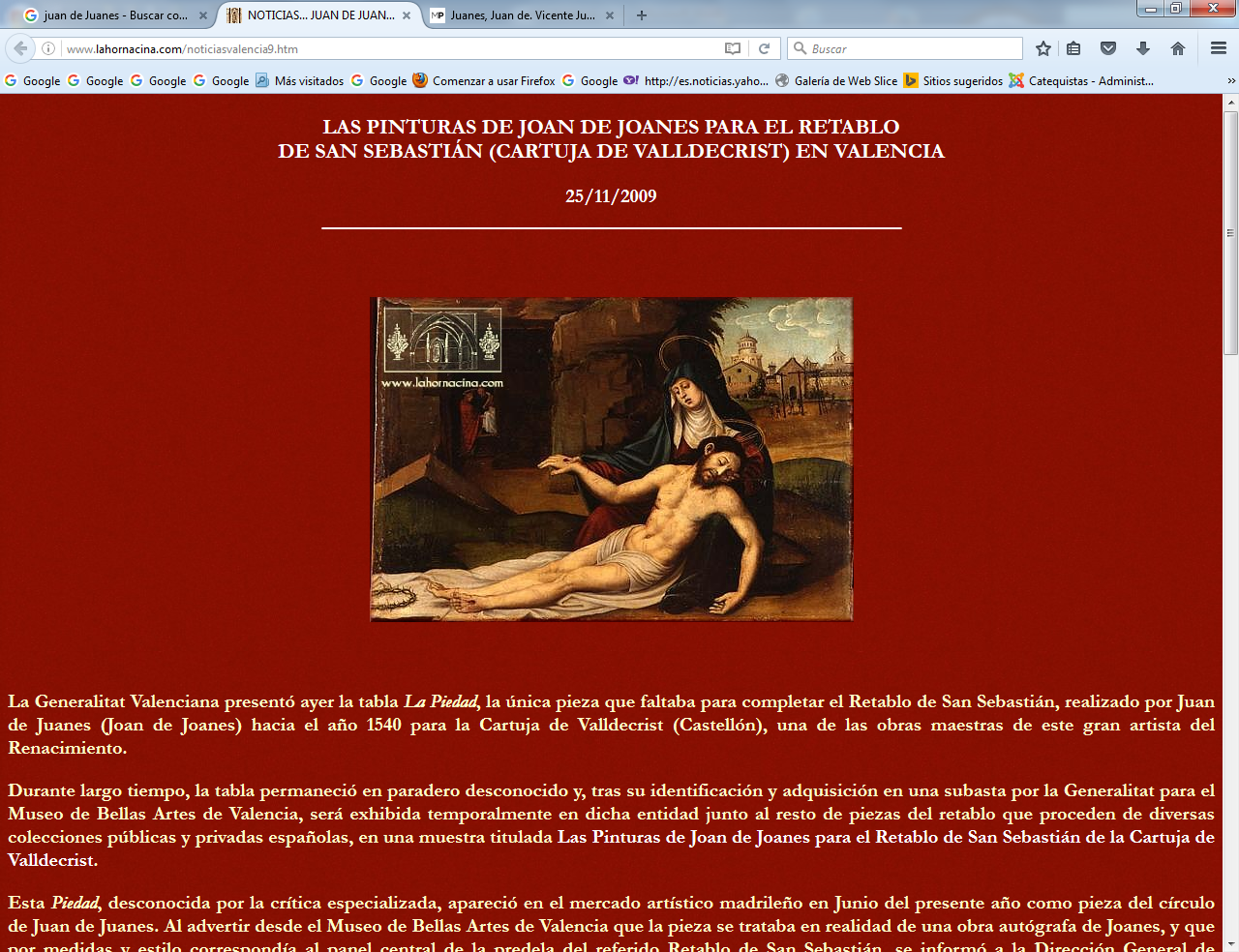 Nos unimos a Ti, santa Madre de Jesús, en la soledadY en la angustia del descenso de la cruzcuando viste bajar el cuerpo destrozado de tu Hijoque habías contemplando en la agonía de la cruz.Haznos participar de tu fortaleza, Señora de las angustias,para que cuando el dolor nos visiteo la cercanía de la muerte nos aterroricepodamos ser valeroros ante la partidacontando con el consuelo y paz de tu compañía.Nos unimos a Ti en la contemplación de ese cuerpo inerte de Jesús que pasó a nuestro lado haciendo el bien.Y te pedimos ser como tú, en esa espera misteriosa de la muerte,del sepulcro y de la soledad,sabiendo que El prometió resucitar al tercer día,y mantenerse vivo y glorioso hasta el final de los siglos.Haznos fuertes para esperar la Resurrección,sabiendo que el Padre bueno del cielotambién a nosotros nos resucitará un díapara unirnos con el que sufrió y murió por nosotros pero también resucitó para acompañarnos en los caminos de la tierra.Museo de las Hnas Clarisas de Gandía 490 × 690Juan de Juanes. Siglo XVI  59 x 43,5 c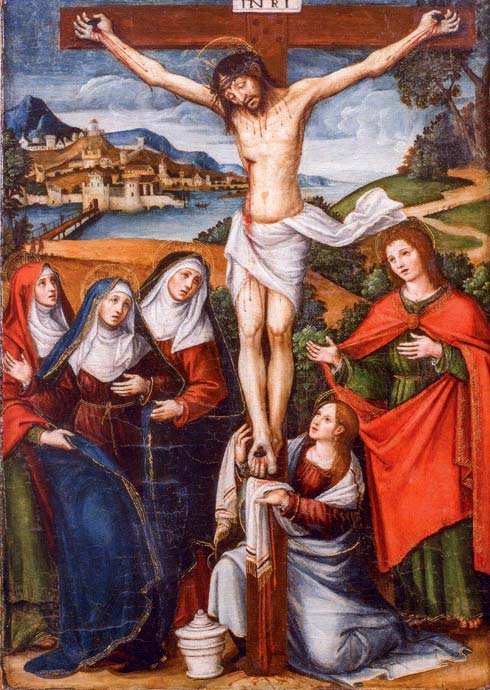 En las Santas mujeres que estuvieron a tu ladojunto a la cruzy sobre todo en  la Virgen Maria y Madre del Señory en ell valiente discípulo Juan que se mantuvieron fuertes  en tan angustiosos momentosencontramos el modelo de la fortaleza.Que ellos sean nuestros representantes y que acepten ser nuestros modelos  en los tiempos difíciles de la vida,pues nos queremos sentir imitadores suyosy dispuestos a morir también a tu lado.Pedimos a las santas mujeres,especialmente a la Virgen María y al Apóstol Juanque nos representen siempre en ese momento misteriosamente permanentede la presencia ante la cruz;y que se mantengan junto a nosotros a lo largo de los sigloscomo mensajeros de la esperanza y de la fortalezapara hacernos a nosotros imitadores de sus sublimes disposiciones.Que así sea